08.11.2021                                                      Учебная группа 1ТМ, 2-я параПреподаватель Иванова Наталия ВикторовнаОДП.03 Информатика и ИКТИнструкция к практической работе №7Тема: Составление алгоритма управления работой исполнителяЦель: Образовательная:закрепление навыков программного управления учебными исполнителями алгоритмов Развивающая: развитие алгоритмического мышления, памяти, внимательности;Воспитательная: воспитывать научное мировоззрение, информационную культуру, расширять кругозор.Задачи: познакомиться с программным управлением учебными исполнителями алгоритмов Оборудование: ПК, учебник, тетрадь Задание студентам: Повторить теоретический материал по видеоуроку https://youtu.be/BAT2uHmhs8k    В тетради выполнить задания из практической работы (не забываем писать выводы и решения).Скрин работы программы прикрепить к письмуФотографию с оформленной практической работой и выполненным заданием прислать на электронный адрес atata17@yandex.ru в срок до 08.00 09.11.2021 г.Ход работыЗадание для практической работыИспользуемое программное обеспечение: среда какого-либо учебного исполнителя алгоритмов графического типа, назначение которого — рисование на экране компьютера. К числу таких исполнителей относятся: Черепашка Лого, Чертежник, Кенгуренок, но лучше скачайте scratch (https://scratch.mit.edu/download ). https://kpolyakov.spb.ru/school/robots/robots.htmhttps://myrobot.ru/logo/intro.php Задание 1Написать подпрограмму (процедуру) STEP и с ее помощью составить программу рисования лесенки по диагонали через все поле рисунка.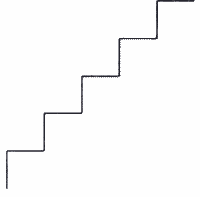 Задание 2Написать программы для рисования следующих рисунков на всю ширину поля, используя вспомогательные алгоритмы (подпрограммы).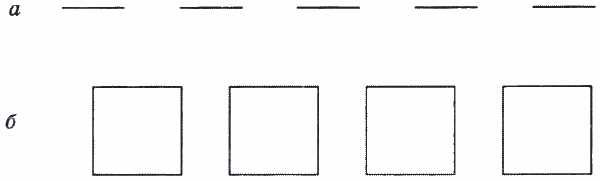 Задание 3Описать подпрограмму для рисования следующей фигуры.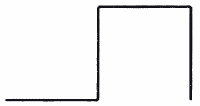 Задание 4Используя подпрограмму из предыдущего задания, составить программу для рисования «забора» через все поле рисунка.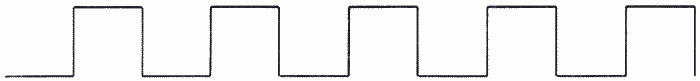 Задание 5Оформить решение задания 4 в виде подпрограммы и с ее помощью составить программу рисования следующей фигуры.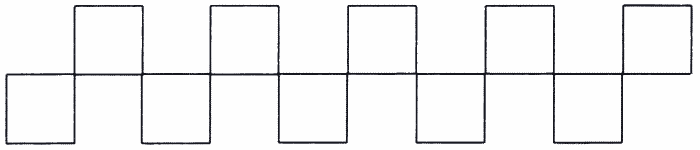 Задание 1Написать подпрограмму (процедуру) STEP и с ее помощью составить программу рисования лесенки по диагонали через все поле рисунка.Задание 2Написать программы для рисования следующих рисунков на всю ширину поля, используя вспомогательные алгоритмы (подпрограммы).Задание 3Описать подпрограмму для рисования следующей фигуры.Задание 4Используя подпрограмму из предыдущего задания, составить программу для рисования «забора» через все поле рисунка.Задание 5Оформить решение задания 4 в виде подпрограммы и с ее помощью составить программу рисования следующей фигуры.Оформить практическую работу в своей рабочей тетради. Сформулируйте и запишите вывод.